Beitrittserklärung				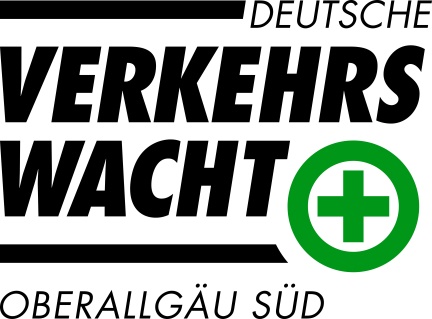 An dieDeutsche VerkehrswachtGebietsverkehrswacht Oberallgäu-Süd e.V.Sonnenstraße 687527 SonthofenBeitrittserklärung:Hiermit erkläre ich meinen Beitritt unter Bezugnahme auf die Satzung der Deutschen Verkehrswacht – Gebietsverkehrswacht Oberallgäu Süd e. V.“ zu oben genannter Organisation.Ich bin bereit, einen Jahresmitgliedsbeitrag von mindestens 	12 € 	zu leisten.__________________________________		__________________________________Name, Vorname					Geburtsdatum__________________________________		__________________________________Straße und Hausnummer				PLZ mit Wohnort__________________________________		__________________________________Ort, Datum						Unterschrift_______________________________________________________________________________E-Mail*Daten bitte in Blockschrift eingebenEinzugsermächtigung:Hiermit ermächtige ich die Gebietsverkehrswacht Oberallgäu-Süd widerruflich jährlich den zu entrichteten Mitgliedsbeitrag in Höhe von   ______   € bei Fälligkeit mittels Lastschrift einzuziehen.Bankverbindung:Name der Bank		___________________________________________________________IBAN			_______________________________________________________________________________________________  		__________________________________Ort, Datum						UnterschriftDatenschutzrechtliche Erklärung:Die Daten der Mitglieder werden ausschließlich zu vereinsinternen Zwecken verwendet; eine Weitergabe an Dritte erfolgt nicht.